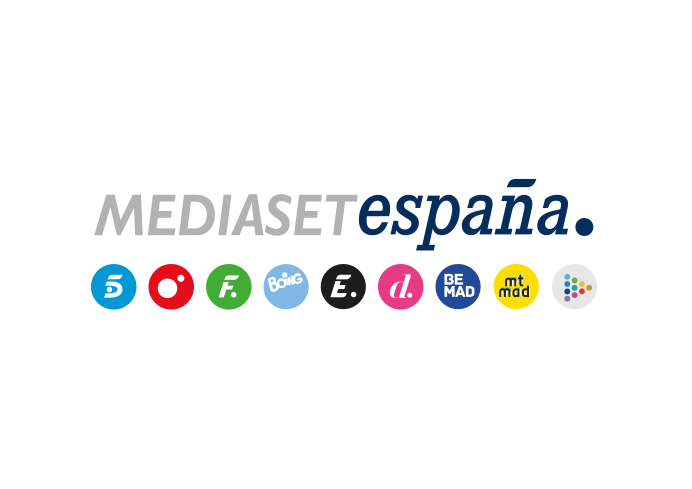 Madrid, 31 de marzo de 2020Dos formatos de Mandarina, productora de Mediterráneo Mediaset España Group, seleccionados en el Fresh TV Formats de MIPTV 2020‘Don’t delete it’ (‘No lo borres’) y ‘Locked up in my show’ (‘Atrapado en mi programa’) han sido elegidos en la presentación online de este escaparate por la consultora francesa The Wit como dos de los formatos más atractivos e interesantes para el mercadoLos dos espacios basan su propuesta en el humor y son producciones originales de Mandarina, una de las productoras que aglutina Mediterráneo Mediaset España Group. ‘Don’t Delete It’ está concebido como un concurso diario de 30 minutos en el que los participantes envían sus peores o más cómicas fotos tomadas para subir a las redes sociales, aquellas que normalmente se borran. A lo largo del programa, un presentador y un jurado comentan las instantáneas agrupadas en diferentes secciones y terminan otorgando un premio económico a ‘la mejor peor foto’.¿Qué ocurre cuando un presentador ha de salir a presentar su programa sin saber nada de lo que ha ocurrido durante el día? Esta es la premisa del late show ‘Locked up in my show’, una original propuesta que mezcla comedia con elementos de telerrealidad, en la que el presentador vive aislado en una casa anexa al plató de su programa y cada día sale a presentar sin escaleta y saber nada de lo que ha ocurrido durante el día. A lo largo del show, deberá improvisar para hacer frente a los contenidos, los invitados y las secciones hasta que su aislamiento acabe y otro presentador retome el reto.